Общество с ограниченной ответственностью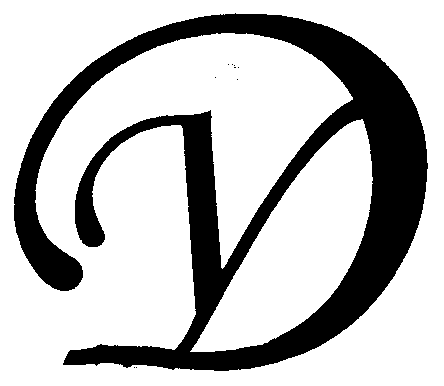 Управляющая организация «Умный дом»Россия, Тверская область, г.Удомля, пр.Курчатова, д.10а, пом.9, тел./факс: (48255) 52571, 54074 моб.тел.: +79157199560,  интернет-сайт: www.udom-lya.ru, e-mail: upravdom@udom-lya.ru, kvplata@udom-lya.ruСведения о расходах по отдельным статьям затрат за год: - управление многоквартирным домом, - вывоз ТБО, - ремонтная служба управляющей организации, - содержание, текущий ремонт и аварийное обслуживание сетей отопления, водопровода, канализации, ливнестоков,- содержание, текущий ремонт и аварийное обслуживание электрических сетей, - ремонт и обслуживание лифтового хозяйства,размещены на официальном сайте управляющей организации www.udom-lya.ru.Сведения о расходах, понесенных в связи с оказанием услуг по управлению многоквартирным домом по ул.Попова-19Сведения о расходах, понесенных в связи с оказанием услуг по управлению многоквартирным домом по ул.Попова-19Сведения о расходах, понесенных в связи с оказанием услуг по управлению многоквартирным домом по ул.Попова-19Период: 2012 годПериод: 2012 годПериод: 2012 годНаименование работ (услуг)Расходы (руб.)Расходы (руб./кв.м.)Общая площадь помещений в доме (кв.м.)3 663,67Вывоз ТБО58 503,531,33  Ремонт и обслуживание лифтового хозяйства136 480,013,10  Ежегодное техническое освидетельствование8 000,00Содержание и текущий ремонт лифта128 480,01Содержание и текущий ремонт инженерных сетей178 364,814,06  Отопление, водопровод, канализация, ливнестоки (содержание, текущий ремонт и аварийное обслуживание)135 762,77Обслуживание наружной канализации1 217,10Электрические сети (содержание, текущий ремонт и аварийное обслуживание)41 384,94Содержание помещений общего пользования и уборка земельного участка204 708,844,66  Благоустройство территории, ремонт МАФ696,83Вывоз КГО7 576,84Механизированная уборка придомовой территории30 527,74Уборка мест общего пользования и придомовой территории165 907,43Текущий ремонт общей собственности35 047,100,80  Прочие ремонтные работы (ремонтная служба управляющей организации)31 840,87Ремонт подъездов и крылец3 206,23Управление многоквартирным домом100 677,652,29  НДС18 904,540,43  Итого732 686,4816,67  Информация о балансе денежных средств по статье
"Содержание и текущий ремонт"Информация о балансе денежных средств по статье
"Содержание и текущий ремонт"Информация о балансе денежных средств по статье
"Содержание и текущий ремонт"НачисленоИзрасходовано управляющей организациейЗа отчетный год, в том числе:823 073,70732 686,48  за содержание и текущий ремонт820 676,52за утилизацию ТБО2 397,18Просроченная задолженность по оплате за жилое помещение на 31.01.2013г.-157 682,63  